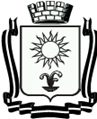 ДУМАГОРОДА-КУРОРТА КИСЛОВОДСКАСТАВРОПОЛЬСКОГО КРАЯР Е Ш Е Н И Е« 12 »  сентября  2013 г.          город-курорт Кисловодск               № 121-413Об утверждении Генерального плана городского округа города-курорта КисловодскаРуководствуясь статьями 23, 24 и 25 Градостроительного кодекса Российской Федерации, Федеральным законом от 06.10.2003 № 131-ФЗ «Об общих принципах организации местного самоуправления в Российской Федерации», Уставом городского округа города-курорта Кисловодска, на основании постановления Правительства Ставропольского края от 04.04. 2013 № 124-п «О согласовании проекта генерального плана городского округа города-курорта Кисловодска (2011г.)» и письма заместителя министра регионального развития Российской Федерации от 21.08.2013 № 15234-СН/02 Дума города-курорта КисловодскаРЕШИЛА:1.Утвердить Генеральный план городского округа города-курорта Кисловодска на период до 2033 г., схемы территориального планирования в границах городской черты с расчетными показателями обеспечения благоприятных условий жизнедеятельности человека в составе:1.1.положение о территориальном планировании городского округа города-курорта Кисловодска (том I) согласно приложению 1;1.2.материалы по обоснованию Генерального плана городского округа города-курорта Кисловодска (том II) согласно приложению 2;1.3.проектный план согласно приложению 3;1.4.схема границ городского округа города-курорта Кисловодска и входящих в его состав населенных пунктов согласно приложению 4;1.5.схема границ земель различных категорий, лесного и водного фонда, границ земель особо охраняемых природных территорий и объектов согласно приложению 5;1.6.схема границ зон с особыми условиями использования территорий согласно приложению 6;1.7.схема границ территорий, подверженных риску возникновения чрезвычайных ситуаций природного и техногенного характера согласно приложению 7;1.8.схема планируемого развития систем водоснабжения и бытовой канализации (границы зон инженерной инфраструктуры) согласно приложению 8;1.9.схема планируемого развития систем энергоснабжения и связи (границы зон инженерной инфраструктуры) согласно приложению 9;1.10.схема планируемого развития систем теплоснабжения и газоснабжения (границы зон инженерной инфраструктуры) согласно приложению 10;1.11.схема планируемого развития системы ливневой канализации (границы зон инженерной инфраструктуры) согласно приложению 11;1.12.схема планируемого развития транспортной инфраструктуры (границы зон транспортной инфраструктуры) согласно приложению 12;1.13.схема границ функциональных зон с отображением параметров планируемого развития согласно приложению 13;1.14.схема границ территорий объектов культурного наследия согласно приложению 14;1.15.схема границ зон существующего и планируемого размещения объектов капитального строительства федерального, регионального и местного значения согласно приложению 15.2.Направить настоящее решение Главе города-курорта Кисловодска для официального опубликования в муниципальных средствах массовой информации и размещения на официальном сайте администрации города-курорта Кисловодска.3.Настоящее решение вступает в силу со дня официального опубликования.4.Контроль исполнения настоящего решения возложить на постоянную комиссию Думы города-курорта Кисловодска по вопросам городского хозяйства (председатель комиссии В.Л. Харин), исполнение - на первого заместителя главы администрации города-курорта Кисловодска А.А. Соболева.Председатель Думы города-курорта Кисловодска                                                            С. Г. ФиненкоГлава города-курорта Кисловодска                                                  Н.Б. Луценко